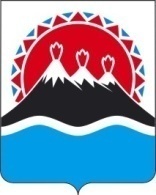 г. Петропавловск-Камчатский		                     «21» апреля 2014 года О внесении изменения в Приложение 2к приказу Министерства природныхресурсов и экологии Камчатского краяот 24.10.2013 № 221-ПВ целях оптимизации работы общественного совета при Министерствеприродных ресурсов и экологии Камчатского краяПРИКАЗЫВАЮ:Внести изменение в пункт 2.3. Приложения 2 к приказу Министерства природных ресурсов и экологии Камчатского края от 24.10.2013 № 221-П, изложив его в следующей редакции:«2.3. Численность Совета, согласно постановлению Правительства Камчатского края от 23.08.2013 № 370-П «Об общественных советах при исполнительных органах государственной власти Камчатского края», составляет 10 человек.».Министр                                                                                              В.И. ПрийдунМИНИСТЕРСТВО ПРИРОДНЫХ РЕСУРСОВ И ЭКОЛОГИИКАМЧАТСКОГО КРАЯПРИКАЗ №                        61-П